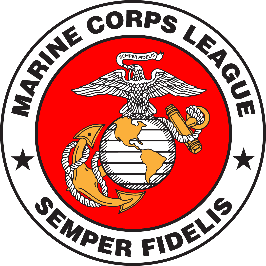 		DateFrom:	(Name)To:	(Name)Subj:	(Subject)Dear (Name),(Body of message)Semper Fidelis,(Name)(Title)(Detachment Name & Number)(Department Name)Marine Corps League